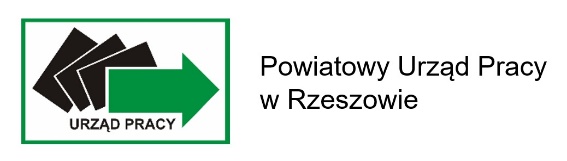 Załącznik nr 13Oświadczenie wypełnia pracodawca, który ubiega się o środki na kształcenie ustawiczne w ramach Priorytetu nr 8wsparcie kształcenia ustawicznego w zakresie zarządzania finansami i zapobieganie sytuacjom kryzysowym w przedsiębiorstwachOświadczam, iż osoba wskazana do odbycia kształcenia ustawicznego jest: właścicielem firmy i/lub wchodzi w skład kadry zarządzającej i/lub jest menadżerem lub pracownikiem realizującym zadania w obszarze zarządzania i finansów.Świadomy odpowiedzialności karnej wynikającej z art. 297 § 1 ustawy z dnia 6 czerwca 1997 r. - Kodeks karny (Dz. U. z 2024 r. poz. 17) oświadczam, że informacje zawarte w dokumencie są zgodne z prawdą, co potwierdzam własnoręcznym podpisem.   ............................			    		         .................................................................        (data)				                                       (podpis pracodawcy lub osoby upoważnionej                            				                                             do reprezentowania pracodawcy)	   LpImię i nazwiskoNależy wykazać, że posiadanie konkretnych umiejętności, wiedzy, które objęte są tematyką wnioskowanego szkolenia, jest powiązane z pracą wykonywaną przez osobę kierowaną na szkolenie1.2.3.